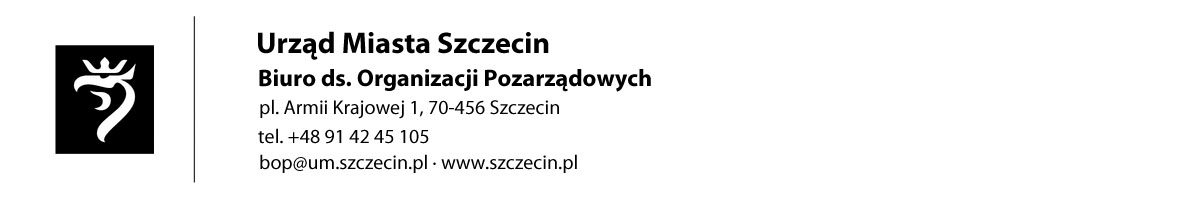 BOP-10………………………………………………….(data i miejsce złożenia oferty- wypełnia organ administracji publicznej)......................................................... 				  (pieczęć organizacji pozarządowej*			 /podmiotu*/jednostki organizacyjnej*)BIURO DS. ORGANIZACJI POZARZĄDOWYCHURZĄD MIASTA SZCZECINpl. Armii Krajowej 170-456 SzczecinOFERTAREALIZACJI ZADANIA PUBLICZNEGOOFERTA/OFERTA WSPÓLNA1) ORGANIZACJI POZARZĄDOWEJ(-YCH)/PODMIOTU (-ÓW), O KTÓRYM (-YCH) MOWA W ART. 3 UST. 3 USTAWY Z DNIA 24 KWIETNIA 2003 r. O DZIAŁALNOSCI POŻYTKU PUBLICZNEGO I O WOLONTARIACIE (Dz. U. z 2010 r. Nr 234, poz. 1536)1), REALIZACJI ZADANIA PUBLICZNEGOPomoc społeczna, w tym pomoc rodzinom i osobom w trudnej sytuacji życiowej oraz wyrównywania szans tych rodzin i osób  (rodzaj zadania publicznego2))SZKOLENIE WARSZTATOWE „ZROZUMIEĆ DZIECKO Z RAD 
(Reactive  Attachment Disorder-  Zespół Zaburzenia Więzi)”  (tytuł zadania publicznego)w okresie od 26.05.2014 do 15.08.2014 r.W FORMIEPOWIERZENIA REALIZACJI ZADANIA PUBLICZNEGO/WSPIERANIA REALIZACJI ZADANIA PUBLICZNEGO 1)PRZEZURZĄD MIASTA SZCZECIN  (organ administracji publicznej)składana na podstawie przepisów działu II rozdziału 2 ustawy z dnia 24 kwietnia 2003 r.o działalności pożytku publicznego i o wolontariacieI. Dane oferenta/oferentów1)3) 1) nazwa: ZACHODNIOPOMORSKA FUNDACJA POMOCY RODZINIE ”TĘCZA SERC”2) forma prawna:4) (  )   stowarzyszenie                                ( x ) fundacja(  )   kościelna osoba prawna                  (  ) kościelna jednostka organizacyjna           (  )   spółdzielnia socjalna                        (  )  inna…………………………………3) numer w Krajowym Rejestrze Sądowym, w innym rejestrze lub ewidencji:5) KRS  00002720244) data wpisu, rejestracji lub utworzenia:6) 07.02.20075) nr NIP: 851 300 19 02,   nr REGON: 3203211796) adres:     miejscowość: Szczecin     ul.: Kolumba 60    dzielnica lub inna jednostka pomocnicza:7) ………………………………………..    gmina: Szczecin,  powiat:8)  Szczecin.    województwo: zachodniopomorskie    kod pocztowy: 70 – 035      poczta: Szczecin7) tel.: (91) 433 27 27  faks: (91) 433 27 27    e-mail: sekretariat@teczaserc.pl ,  http:// www.teczaserc.pl8) numer rachunku bankowego: 9) nazwiska i imiona osób upoważnionych do reprezentowania oferenta/oferentów1):a) Katarzyna Leska-Dobrzyńska – Wiceprezes Fundacjib) Monika Guzicka – Sekretarz Fundacji10) nazwa, adres i telefon kontaktowy jednostki organizacyjnej bezpośrednio wykonującej zadanie,  o którym mowa w ofercie:9)..................................................................................................................................................................11) osoba upoważniona do składania wyjaśnień dotyczących oferty (imię i nazwisko oraz nr telefonu kontaktowego)Katarzyna Leska-Dobrzyńska, 12) przedmiot działalności pożytku publicznego:13)  jeżeli oferent /oferenci1) prowadzi/prowadzą1) działalność gospodarczą:a) numer wpisu do rejestru przedsiębiorców …………………………………………………………..b) przedmiot działalności gospodarczejII. Informacja o sposobie reprezentacji oferentów wobec organu administracji publicznej wraz z przytoczeniem podstawy prawnej10) III. Szczegółowy zakres rzeczowy zadania publicznego proponowanego do realizacji 1. Krótka charakterystyka zadania publicznego2. Opis potrzeb wskazujących na konieczność wykonania zadania publicznego, opis ich przyczyn oraz skutków 3. Opis grup adresatów zadania publicznego4. Uzasadnienie potrzeby dofinansowania z dotacji inwestycji związanych z realizacją zadania publicznego, w szczególności ze wskazaniem w jaki sposób przyczyni się to do podwyższenia standardu realizacji zadania.11)5. Informacja, czy w ciągu ostatnich 5 lat oferent/oferenci1) otrzymał/otrzymali1) dotację na dofinansowanie inwestycji związanych z realizacją zadania publicznego z podaniem inwestycji, które zostały dofinansowane, organu który udzielił dofinansowania oraz daty otrzymania dotacji .11)6. Zakładane cele realizacji zadania publicznego oraz sposób ich realizacji 7. Miejsce realizacji zadania publicznego 8. Opis poszczególnych działań w zakresie realizacji zadania publicznego12) 9. Harmonogram13) 10. Zakładane rezultaty realizacji zadania publicznego15) IV. Kalkulacja przewidywanych kosztów realizacji zadania publicznego1. Kosztorys ze względu na rodzaj kosztów:2. Przewidywane źródła finansowania zadania publicznego3. Finansowe środki z innych źródeł publicznych21)Uwagi, które mogą mieć znaczenie przy ocenie kosztorysu:Goście z Wielkiej Brytanii specjalizują się w tematyce RAD. Pani dr Helen Minnis jest w tym obszarze wysokiej klasy specjalistą, w Polsce badań z jej obszaru nikt nie prowadzi. Goście nasi zgodzili się przeprowadzić szkolenie dla naszej Fundacji nieodpłatnie.Jako Fundacja musimy zapewnić im nocleg w hotelu i przelot w obie strony. Ceny lotów i noclegów w standardzie odpowiadającym naszym gościom są jednymi z tańszych . Goście będą nocować w hotelu Campanile, gdzie dyrekcja obniżyła nam koszt noclegu.Tłumaczem będzie ojciec adopcyjny, znający tematykę z dostępnej literatury i wiedzy anglojęzycznej z Internetu. Tłumacz przyjedzie do nas z Warszawy. Nocleg i wyżywienie zapewni we własnym zakresie.V. Inne wybrane informacje dotyczące zadania publicznego1. Zasoby kadrowe przewidywane do wykorzystania przy realizacji zadania publicznego22) 2. Zasoby rzeczowe oferenta/oferentów1) przewidywane do wykorzystania przy realizacji zadania23) 3. Dotychczasowe doświadczenia w realizacji zadań publicznych podobnego rodzaju (ze wskazaniem, które z tych zadań realizowane były we współpracy z administracją publiczną).4.  Informacja, czy oferent/oferenci1)  przewiduje(-ą) zlecać realizację zadania publicznego w trybie, o którym mowa w art. 16 ust. 7 ustawy dnia 24 kwietnia 2003 r. o działalności pożytku publicznego i o wolontariacie. Oświadczam (-y), że:1) proponowane zadanie publiczne w całości mieści się w zakresie działalności pożytku publicznego oferenta/oferentów1);2) w ramach składanej oferty przewidujemy pobieranie/niepobieranie1) opłat od adresatów zadania;3) oferent/oferenci1)  jest/są1)  związany(-ni) niniejszą ofertą do dnia 25.08.2014 r.;4) w zakresie związanym z otwartym konkursem ofert, w tym  z gromadzeniem, przetwarzaniem             i przekazywaniem danych osobowych, a także wprowadzaniem ich do systemów informatycznych, osoby, których te dane dotyczą, złożyły stosowne oświadczenia zgodnie z ustawą z dnia 29 sierpnia 1997 r. o ochronie danych osobowych (Dz. U. z 2002 r. Nr 101, poz. 926, z późn. zm.);5) oferent/oferenci1)  składający niniejszą ofertę nie zalega (-ją)/zalega(-ją)1) z opłacaniem należności z tytułu zobowiązań podatkowych/składek na ubezpieczenia społeczne1);6) dane określone w części I niniejszej oferty są zgodne z Krajowym Rejestrem Sądowym/właściwą ewidencją1);7) wszystkie podane w ofercie oraz załącznikach informacje są zgodne z aktualnym stanem prawnym     i  faktycznym.Załączniki:1. Kopia aktualnego odpisu z Krajowego Rejestru Sądowego, innego rejestru lub ewidencji24)Poświadczenie złożenia oferty25)Adnotacje urzędowe25) a) działalność nieodpłatna pożytku publicznego58.19.Z Pozostała działalność wydawnicza,59.20.Z Działalność w zakresie nagrań dźwiękowych i muzycznych,69.10.Z Działalność prawnicza,72.20.Z Badania naukowe i prace rozwojowe w dziedzinie nauk społecznych i humanistycznych,73.20.Z Badanie rynku i opinii publicznej,77.40.Z Dzierżawa własności intelektualnej i podobnych produktów, z wyłączeniem prac chronionych prawem autorskim79.90.A Działalność pilotów wycieczek i przewodników turystycznych,85.10.Z Wychowanie przedszkolne,85.20.Z Szkoły podstawowe,85.31.A Gimnazja,85.32 Szkoły zawodowe, z wyłączeniem szkół policealnych,85.59.B Pozostałe pozaszkolne formy edukacji, gdzie indziej niesklasyfikowane (ustawiczne kształcenie dorosłych),86.90.A Działalność fizjoterapeutyczna,86.90.E Pozostała działalność w zakresie opieki zdrowotnej, gdzie indziej niesklasyfikowana,87.10.Z Pomoc społeczna z zakwaterowaniem zapewniająca opiekę pielęgniarską,87.20.Z Pomoc społeczna z zakwaterowaniem dla osób z zaburzeniami psychicznymi,87.30.Z Pomoc społeczna z zakwaterowaniem dla osób w podeszłym wieku i osób niepełnosprawnych,87.90.Z Pozostała pomoc społeczna z zakwaterowaniem,88.10.Z Pomoc społeczna bez zakwaterowania dla osób w podeszłym wieku i osób niepełnosprawnych,88.9 Pozostała pomoc społeczna bez zakwaterowania,93.19.Z Pozostała działalność związana ze sportem,93.29.Z Pozostała działalność rozrywkowa i rekreacyjna,96.09.Z Pozostała działalność usługowa, gdzie indziej niesklasyfikowanab) działalność odpłatna pożytku publicznego58.11.Z Wydawanie książek,58.19.Z Pozostała działalność wydawnicza,59.20.Z Działalność w zakresie nagrań dźwiękowych i muzycznych,69.10.Z Działalność prawnicza,72.20.Z Badania naukowe i prace rozwojowe w dziedzinie nauk społecznych i humanistycznych,73.20.Z Badanie rynku i opinii publicznej,77.40.Z Dzierżawa własności intelektualnej i podobnych produktów, z wyłączeniem prac chronionych prawem autorskim79.90.A Działalność pilotów wycieczek i przewodników turystycznych,85.10.Z Wychowanie przedszkolne,85.20.Z Szkoły podstawowe,85.31.A Gimnazja,85.32 Szkoły zawodowe, z wyłączeniem szkół policealnych,85.59.B Pozostałe pozaszkolne formy edukacji, gdzie indziej niesklasyfikowane (ustawiczne kształcenie dorosłych),86.90.A Działalność fizjoterapeutyczna,86.90.E Pozostała działalność w zakresie opieki zdrowotnej, gdzie indziej niesklasyfikowana,87.10.Z Pomoc społeczna z zakwaterowaniem zapewniająca opiekę pielęgniarską,87.20.Z Pomoc społeczna z zakwaterowaniem dla osób z zaburzeniami psychicznymi,87.30.Z Pomoc społeczna z zakwaterowaniem dla osób w podeszłym wieku i osób niepełnosprawnych,87.90.Z Pozostała pomoc społeczna z zakwaterowaniem,88.10.Z Pomoc społeczna bez zakwaterowania dla osób w podeszłym wieku i osób niepełnosprawnych,88.9 Pozostała pomoc społeczna bez zakwaterowania,93.19.Z Pozostała działalność związana ze sportem,93.29.Z Pozostała działalność rozrywkowa i rekreacyjna,96.09.Z Pozostała działalność usługowa, gdzie indziej niesklasyfikowanaNIE  DOTYCZYZachodniopomorska Fundacja Pomocy Rodzinie „Tęcza Serc” organizuje szkolenie na temat „Zrozumieć dziecko z RAD - (Reactive  Attachment Disorder-  Zespół Zaburzenia Więzi”. Szkolenie będzie prowadzone przez dwóch specjalistów w tej dziedzinie z Wielkiej Brytanii. Zajęcia odbędą się w siedzibie Fundacji, a uczestnikami będą specjaliści z Fundacji pracujący z dziećmi z zaburzeniami więzi oraz psychiatrzy pracujący z dziećmi zaburzonymi. Szkolenie dwudniowe odbędzie się w formie warsztatowej .Jego efektem będzie uzyskanie wiedzy dotyczącej RAD u dzieci, z którymi pracują specjaliści w Fundacji, w Stowarzyszeniu „SOS dla Rodziny” oraz psychiatrzy. Ponadto wiedza ta będzie wykorzystana w bezpośredniej pracy z dzieckiem i rodziną . RAD – Zespół Zaburzenia Więzi jest cały czas bardzo wąskim obszarem wiedzy w Polsce. Istnieje niewiele publikacji, brak jest terapeutów pomagających dzieciom z RAD, a specjaliści pracujący z dziećmi i rodziną, w tym lekarze mają cały czas niewielką wiedzę.Zachodniopomorska Fundacja Pomocy Rodzinie „Tęcza Serc” od 7 lat wspiera rodziny zastępcze i rodzinne domy dziecka w pełnieniu ich funkcji oraz pomaga rodzinom naturalnym w kryzysie, swoimi oddziaływaniami obejmując zarówno opiekunów jak i dzieci i młodzież. Z doświadczenia wiemy, z jak wieloma różnorodnymi problemami borykają się te rodziny i jak ważne jest dostarczenie im kompleksowej oferty wsparcia. Szczególnie ważne jest, aby uwzględnić specyfikę funkcjonowania rodzin z systemu pieczy zastępczej oraz funkcjonowania dzieci przyjętych. Dzieci te w większości borykają się ze skutkami zaniedbania i odrzucenia przez rodziców biologicznych, czego konsekwencją jest wykształcenie się nieprawidłowych stylów przywiązania. Wyniesione z okresu dzieciństwa doświadczenia oraz utrwalony styl nawiązywania więzi z bliskimi rzutują na charakter relacji, które w bliskiej i dalszej przyszłości dziecko zbuduje z innymi osobami.Zbudowanie trwałej więzi uczuciowej w rodzinie odgrywa fundamentalną rolę w procesie prawidłowego rozwoju i w wychowaniu dziecka, ponieważ stanowi ona zabezpieczenie dla zdrowia psychicznego dziecka oraz prawidłowego funkcjonowania społecznego w późniejszym wieku.Z kolei ukształtowanie się nieprawidłowego stylu przywiązania rzutuje na rozwój emocjonalny i społeczny dziecka, w szczególności na kontakt dziecka z rodzicem lub opiekunem zastępczym, na brak zaufania do dorosłego oraz na niskie poczucie własnej wartości u dziecka. Ponadto zaburzenia przywiązania wiążą się  często z  powstawaniem u dzieci i młodzieży zaburzeń w zachowaniu oraz pojawieniu się zachowań agresywnych i antyspołecznych. Także w sytuacji zerwania więzi z rodzicami biologicznymi lub braku możliwości podtrzymywania z nimi bliskich kontaktów przez dłuższy czas mogą rozwijać się u dziecka reakcje lękowe, które wynikają z braku poczucia bezpieczeństwa.Wszystko to sprawia, że relacje między dzieckiem i opiekunem zastępczym mogą być bardzo trudne, pełne napięć i konfliktów, zwłaszcza wtedy, gdy dziecko nie jest zdiagnozowane pod kątem przywiązania i nie stosuje się wobec niego odpowiednich strategii wychowawczych. Niejednokrotnie opiekunowie zastępczy czują się osamotnieni ze swoimi problemami, mają poczucie bezradności i niezrozumienia. Niepowodzenia wychowawcze i narastająca frustracja powodują pogorszenie funkcjonowania systemu rodzinnego, a brak odpowiedniego wsparcia może doprowadzić do jego rozpadu i powrotu dzieci do placówek. Dlatego ważne jest, aby opiekunowie zastępczy otrzymywali konieczne fachowe wsparcie, a także stale podnosili swoje kompetencje, w celu lepszego zrozumienia trudności ich podopiecznych. Wiedza zdobyta na niniejszym szkoleniu podniesie kompetencje specjalistów naszej Fundacji i umożliwi niesienie skuteczniejszej pomocy samym dzieciom oraz ich rodzicom i opiekunom zastępczym. Ponadto dzięki szkoleniu nt. RAD jego uczestnicy będą mogli przekazywać zdobytą wiedzę innym zainteresowanym np. w formie szkoleń dla specjalistów (pracowników socjalnych MOPR i PCPR, pedagogów, nauczycieli), dla rodziców i opiekunów zastępczych oraz w formie porad i konsultacji w bezpośredniej pracy z rodziną naturalną i zastępczą. Swoim wsparciem obejmujemy rodziny z całego województwa. Staramy się włączać w proces wspierania rodzin specjalistów z innych dziedzin. Mimo sporadycznie pojawiających się informacji dotyczących zaburzenia więzi, wiedza na ten temat ciągle jest jeszcze bardzo minimalna, nie tylko w Polsce. Pracując od pięciu lat z dziećmi odrzuconymi, nierzadko maltretowanymi, skrzywdzonymi przez biologicznych rodziców, widzimy wiele cech wspólnych u tych dzieci. Zespół nasz bazując na wymianie własnej wiedzy zebranej w praktyce chce poprzez to szkolenie osadzić praktykę w teorii, wymienić się wiedzą, nawiązać współpracę, która w przyszłości zaowocuje pełniejszą pomocą.Adresatami zadania publicznego są specjaliści pracujący z dzieckiem i rodziną wchodzący w skład Zespołu Zachodniopomorskiej Fundacji Pomocy Rodzinie „Tęcza Serc”, superwizorzy Zespołu, specjaliści ze Stowarzyszenia „SOS dla Rodziny” oraz psychiatrzy pracujący z dziećmi i młodzieżą (współpracujący z Fundacją).  Przewidywana liczba uczestników szkolenia - 20 osób.                                                            NIE  DOTYCZY                                                         NIE  DOTYCZYCel główny:Poszerzenie wiedzy dotyczącej przyczyn i skutków RAD oraz sposobów pomocy dzieciom z RAD.Cele szczegółowe:ukazanie RAD jako jednostki zaburzeń rozwoju,przedstawienie sposobów pomocy dzieciom dotkniętym RAD,zwrócenie uwagi na fakt jak ogromną rolę w całym życiu człowieka pełni relacja z drugim człowiekiem, poznanie RAD w kontekście przyczyn doświadczenia przemocy i maltretowania osób w dzieciństwie.Siedziba Zachodniopomorskiej Fundacji Pomocy Rodzinie „Tęcza Serc”ul. Kolumba 60 w Szczecinie – szkolenieDziałania związane z organizacją szkoleniaPrzeprowadzenie kwalifikacji uczestników.Przygotowanie Sali do szkoleniaOpłacenie noclegu i wyżywienia w hotelu „Campanille”Działanie związane z przebiegiem szkoleniaPrzeprowadzenie dwudniowego szkolenia przez specjalistów z Wielkiej Brytanii. Poruszane będą następujące zagadnienia:Psychiczne problemy związane z maltretowaniem, włączając RAD.  Podobieństwa i różnice między RAD a chorobami ze spektrum autyzmu.Strategie, których mogą użyć rodzice i specjaliści, żeby zrozumieć i poradzić sobie z dziećmi z problemami psychicznymi  związanymi z maltretowaniem, włączając RAD.Psychiczne  problemy dzieci maltretowanych, włączając RADUczestnicy  będą mieli zapewnione przerwy kawowe oraz w drugim dniu obiad.Działania związane z podsumowaniem i zakończeniem projektuPodsumowanie projektu i przygotowanie sprawozdaniaZadanie publiczne realizowane w okresie od 26.05. - 15.08.2014 r.Zadanie publiczne realizowane w okresie od 26.05. - 15.08.2014 r.Zadanie publiczne realizowane w okresie od 26.05. - 15.08.2014 r.Poszczególne działania w zakresie realizowanego zadania publicznego14)Terminy realizacji poszczególnychdziałańOferent  lub inny podmiot odpowiedzialny za działanie w zakresie realizowanego zadania publicznegoDziałania związane z organizacją szkolenia26.05 -26.06.2014Fundacja "Tęcza Serc"Przeprowadzenie szkolenia:Pierwszy dzień 4 h;Drugi dzień 6 h;27-28.06. 2014Fundacja "Tęcza Serc"Podsumowanie działań, sprawozdanie29.06 – 15.08.2014Fundacja "Tęcza Serc"Rezultaty szkolenia:Zdobycie teoretycznej wiedzy dotyczącej zaburzeń więzi;wymiana doświadczeń pomiędzy specjalistami z Anglii a specjalistami z Polski; poszerzenie wiedzy w obszarze RAD przez specjalistów pracujących z dziećmi z tzw. ryzyka zaburzeń więzi.udzielanie profesjonalnego wsparcia rodzinom;propagowanie wiedzy dotyczącej zaburzeń więzi, szczególnie w kontekście społecznym       ( obecne relacje w rodzinach, zakładanie rodzin przez osoby z zaburzonymi więziami).Wskaźniki efektywności pozwalające ocenić rezultatySpodziewane rezultaty będą oceniane i monitorowane poprzez:system ankiet wypełnianych przez odbiorców,listę obecności z prowadzonych zajęć.Lp.Rodzaj kosztów16)Ilość jednostekKoszt jednostkowy (w zł)Rodzaj  miaryKosztcałkowity(w zł)z tego do pokryciaz wnioskowanej dotacji(w zł)z tego z  finansowych środków własnych, środkówz innych źródeł , w tym wpłat i opłat adresatów zadania publicznego17) (w zł)Koszt  do pokryciaz wkładu osobowego, w tym pracy społecznej członków i świadczeń wolontariuszy (w zł)IKoszty merytoryczne18) po stronie Zachodniopomorskiej Fundacji Pomocy Rodzinie "Tęcza Serc"19):Koszty merytoryczne18) po stronie Zachodniopomorskiej Fundacji Pomocy Rodzinie "Tęcza Serc"19):Koszty merytoryczne18) po stronie Zachodniopomorskiej Fundacji Pomocy Rodzinie "Tęcza Serc"19):Koszty merytoryczne18) po stronie Zachodniopomorskiej Fundacji Pomocy Rodzinie "Tęcza Serc"19):Koszty merytoryczne18) po stronie Zachodniopomorskiej Fundacji Pomocy Rodzinie "Tęcza Serc"19):Koszty merytoryczne18) po stronie Zachodniopomorskiej Fundacji Pomocy Rodzinie "Tęcza Serc"19):Koszty merytoryczne18) po stronie Zachodniopomorskiej Fundacji Pomocy Rodzinie "Tęcza Serc"19):Koszty merytoryczne18) po stronie Zachodniopomorskiej Fundacji Pomocy Rodzinie "Tęcza Serc"19):I1) Pokrycie kosztów podróży –  przelot samolotem na szkolenie oraz przelot z powrotem dla prowadzących szkolenie (cena biletów w funtach brytyjskich  438,00 funtów - przelicznik średniego kursu NBP na dzień pisania wniosku 5,09 zł)21115Przelot / osoba2230 223000I2)Pokrycie kosztów podróży –  przejazd w obie strony na trasie lotnisko Goleniów – Szczecin (bilety „Interglobus”)429bilet11611600I3) Pokrycie kosztów podróży –  nocleg w Londynie pomiędzy lotami dla prowadzących szkolenie (cena noclegu w funtach brytyjskich  109,00 funtów - przelicznik średniego kursu NBP na dzień pisania wniosku 5,09 zł)2277,5Nocleg/ osoba55555500I4) Zakwaterowanie z wyżywieniem dla 2 osób prowadzących szkolenie w dn. 27-28.06.20142240doba480480005) Wynagrodzenie dla tłumacza(10h w ciągu 2 dni x 150zł)11500osoba15001500006) wyżywienie dla uczestników szkolenia, prowadzących i tłumacza1600usługa60006000IIKoszty obsługi20) zadania publicznego, w tym koszty administracyjne po stronie Zachodniopomorskiej Fundacji Pomocy Rodzinie "Tęcza Serc"119) :Koszty obsługi20) zadania publicznego, w tym koszty administracyjne po stronie Zachodniopomorskiej Fundacji Pomocy Rodzinie "Tęcza Serc"119) :Koszty obsługi20) zadania publicznego, w tym koszty administracyjne po stronie Zachodniopomorskiej Fundacji Pomocy Rodzinie "Tęcza Serc"119) :Koszty obsługi20) zadania publicznego, w tym koszty administracyjne po stronie Zachodniopomorskiej Fundacji Pomocy Rodzinie "Tęcza Serc"119) :Koszty obsługi20) zadania publicznego, w tym koszty administracyjne po stronie Zachodniopomorskiej Fundacji Pomocy Rodzinie "Tęcza Serc"119) :Koszty obsługi20) zadania publicznego, w tym koszty administracyjne po stronie Zachodniopomorskiej Fundacji Pomocy Rodzinie "Tęcza Serc"119) :Koszty obsługi20) zadania publicznego, w tym koszty administracyjne po stronie Zachodniopomorskiej Fundacji Pomocy Rodzinie "Tęcza Serc"119) :Koszty obsługi20) zadania publicznego, w tym koszty administracyjne po stronie Zachodniopomorskiej Fundacji Pomocy Rodzinie "Tęcza Serc"119) :II1. Wynagrodzenie koordynatora1600zadanie6001005000II2. Wynagrodzenie księgowej1300zadanie30000300IIIInne koszty, w tym koszty wyposażenia i promocji po stronie Zachodniopomorskiej Fundacji Pomocy Rodzinie "Tęcza Serc"119) :Inne koszty, w tym koszty wyposażenia i promocji po stronie Zachodniopomorskiej Fundacji Pomocy Rodzinie "Tęcza Serc"119) :Inne koszty, w tym koszty wyposażenia i promocji po stronie Zachodniopomorskiej Fundacji Pomocy Rodzinie "Tęcza Serc"119) :Inne koszty, w tym koszty wyposażenia i promocji po stronie Zachodniopomorskiej Fundacji Pomocy Rodzinie "Tęcza Serc"119) :Inne koszty, w tym koszty wyposażenia i promocji po stronie Zachodniopomorskiej Fundacji Pomocy Rodzinie "Tęcza Serc"119) :Inne koszty, w tym koszty wyposażenia i promocji po stronie Zachodniopomorskiej Fundacji Pomocy Rodzinie "Tęcza Serc"119) :Inne koszty, w tym koszty wyposażenia i promocji po stronie Zachodniopomorskiej Fundacji Pomocy Rodzinie "Tęcza Serc"119) :Inne koszty, w tym koszty wyposażenia i promocji po stronie Zachodniopomorskiej Fundacji Pomocy Rodzinie "Tęcza Serc"119) :III------------------------------------0000000IVOgółem:Ogółem:Ogółem:Ogółem:6381498111003001Wnioskowana kwota dotacji4981 zł78,06%2Środki finansowe własne17)1100 zł17,24%3Środki finansowe z innych źródeł ogółem (środki finansowe wymienione w pkt. 3.1-3.3)11)600 zł9,40%3.1wpłaty i opłaty adresatów zadania publicznego17)600 zł9,40%3.2środki finansowe z innych źródeł publicznych (w szczególności: dotacje z budżetu państwa lub budżetu jednostki samorządu terytorialnego, funduszy celowych, środki z funduszy strukturalnych)17)0 zł0%3.3pozostałe17)0 zł0.%4Wkład osobowy (w tym świadczenia wolontariuszy i praca społeczna członków) 300 zł4,70%5Ogółem (środki  wymienione w pkt 1- 4) zł100%Nazwa organu administracji publicznej lub innej jednostki sektora finansów publicznychKwota środków(w zł)Informacja o tym, czy wniosek (oferta)o przyznanie środków został (-a) rozpatrzony(-a) pozytywnie, czy też nie został(-a) jeszcze rozpatrzony(-a)Termin rozpatrzenia  – w przypadku wniosków (ofert) nierozpatrzonych do czasu złożenia niniejszej oferty  -------------------------------------------------------------TAK/NIE1)------------------------------1) Helen Minnis –  doktor psychiatrii dzieci i młodzieży, Starszy Wykładowca Kliniczny Uniwersytetu w Glasgow (Instytut Zdrowia),  Jej badania skupiają się m.in. na Reaktywnych Zaburzeniach Przywiązania (RAD): aspektach klinicznych, ocenie narzędzi diagnostycznych i uwarunkowaniach genetycznych. W tej dziedzinie cieszy się międzynarodową reputacją. Obecnie prowadzi badania nad dziećmi maltretowanymi, na wpływie tych zdarzeń na ich rozwój, bada poziom opieki nad zdrowiem psychicznym dzieci umieszczonych w pieczy zastępczej  prowadzi też badania różnicujące pomiędzy  autyzmem i  Reaktywnymi Zaburzeniami Przywiązania.  Studiowała epidemiologię  w Londyńskiej Szkole Higieny i  Medycyny Tropikalnej.  W trakcie swojej działalności badawczej nawiązała międzynarodową współpracę z ośrodkami naukowymi w Stanach Zjednoczonych i Skandynawii. Jej dorobek naukowy to liczne publikacje w periodykach medycznych oraz książki o tematyce Zaburzeń Przywiązania i straty w dzieciństwie oraz o pieczy zastępczej2) Claire Davidson – Od 6 lat jest asystentem na Uniwersytecie Glasgow. Od 2 lat zajmuje się autyzmem i RAD. Poprzednio pracowała z dorosłymi z zaburzeniami uczenia się i z depresją,  jako członek zespołu wprowadzała pilotażowy program behawioralnej interwencji. Interesuje się autyzmem, maltretowaniem i komunikacją społeczną. Aktualnie oczekuje na przyjęcie na studia doktoranckie finansowane przez rząd szkocki, których celem jest dalsze badanie różnic diagnostycznych między autyzmem a RAD. 3) Jacek Wiecki – osoba tłumacząca, biegle posługuje się językiem angielskim, ponad pół roku mieszkał w Anglii, w obecnej pracy wykorzystuje język angielski. Jest ojcem adopcyjnym dwójki rodzeństwa od lutego 2006 roku. Ze względu na liczne zaburzenia dzieci, wraz z żoną aktywnie poszukują wiedzy, tłumaczą na swoje potrzeby teksty z Internetu. To on nawiązał kontakt i uzgadniał szczegóły przyjazdu i szkolenia specjalistek z Anglii.Fundacja dysponuje lokalem mieszczącym się przy ul Kolumba 60 posiadającym: salę szkoleniową, trzy pomieszczenia do terapii oraz biuro, aneks kuchenny, poczekalnię, toaletę.Lokal jest umeblowany i wyposażony w materace oraz inny sprzęt dydaktyczny ważny do terapii. W posiadaniu Fundacji jest również sprzęt biurowy (komputer, drukarki, kserokopiarka, telefon z faksem) oraz szkoleniowy (laptop, rzutnik, ekran, tablica magnetyczna). „Punkt Wsparcia Rodziny” – projekt wspierania rodziny i systemu pieczy zastępczej w wykonywaniu funkcji opiekuńczo-wychowawczej,  w tym rodziny z problemem przemocy – dofinansowanie z Urzędu Miasta Szczecin –  2013 r.„Poradnia Rodzicielstwa Zastępczego” – projekt działań na rzecz rodzin zastępczych - dofinansowanie z Urzędu Marszałkowskiego Województwa Zachodniopomorskiego – 2013 r.„Porozmawiajmy” - projekt wdrożenia innowacyjnych form profilaktyki selektywnej skierowanych do dzieci i młodzieży oraz ich opiekunów – dofinansowanie z Urzędu Miasta Szczecin –  2013 r. „Kąt - projekt wdrożenia działań z zakresu integracji lokalnej i rewitalizacji społecznej mieszkańców okolicy ulicy Kolumba – dofinansowanie z Urzędu Miasta Szczecin –  2013 r.Projekt wsparcia i profilaktyki Płodowego Zespołu Alkoholowego w Specjalistycznej Poradni FAS – dofinansowanie z Urzędu Miasta Szczecin – 2012 r., 2013 r.Projekt profilaktyki i wsparcia w zakresie Płodowego Zespołu Alkoholowego „FASolka” – dofinansowanie z Urzędu Miasta Szczecin – 2009 r., 2010 r., 2011 r.Projekt „Pomoc dziecku zagrożonemu FAS/FASD i jego rodzinie” – dofinansowanie z Fundacji im ST. Batorego – 2011 -2013 r. „Silna rodzina – wzmacniamy więzi” – projekt działań na rzecz rodzin wymagających wsparcia w ramach programu „Rodzina na plus” - dofinansowanie z Urzędu Marszałkowskiego Województwa Zachodniopomorskiego – 2012 r.Klub Młodzieżowy „Dojrzewalnia” – system wsparcia dla młodzieży wychowującej się w systemie pieczy zastępczej - dofinansowanie z Urzędu Marszałkowskiego Województwa Zachodniopomorskiego – 2012 r.Projekt „Rodzina – aktywizacja i wsparcie” - pomoc rodzinom w prawidłowym wypełnianiu ról społecznych - dofinansowanie z Urzędu Marszałkowskiego Województwa Zachodniopomorskiego – 2011 r.Projekt „Wspieramy rodzinę” - pomoc rodzinom w prawidłowym wypełnianiu ról społecznych w ramach programu pn. „Wspieranie rodzin w kryzysie" - dofinansowanie z Urzędu Marszałkowskiego Województwa Zachodniopomorskiego – 2010 r.Projekt „Rodzicielstwo zastępcze – potrzebą i szansą” - projekt z zakresu pomocy społecznej w wielokierunkowym wsparciu środowiska rodzinnych form opieki zastępczej w jego prawidłowym wypełnianiu obowiązków – dofinansowanie z Urzędu Marszałkowskiego Województwa Zachodniopomorskiego – 2009 r.6 edycji Wczasów socjoterapeutycznych dla rodzin zastępczych i rodzinnych domów dziecka – dofinansowanie z Urzędu Miasta Szczecin oraz Urzędu Marszałkowskiego Województwa Zachodniopomorskiego 2007-2013 r.3 edycje obozów sportowo-wodnych w ramach wypoczynku wakacyjnego dla dzieci z rodzinnych form opieki zastępczej dofinansowanie z Urzędu Miasta Szczecin i z Fundacji Charytatywny Bal Dziennikarzy – 2010 – 2012 r.6 edycji turnusów socjoterapeutycznych dla dzieci z rodzin zastępczych – zadanie podejmowane we współpracy z MOPR, dofinansowanie przez Fundację Świętego Mikołaja, Fundację Ernst&Young, Fundację Charytatywny Bal Dziennikarzy – 2007-2013 r.Grupy wsparcia dla rodziców zastępczych i rodzinnych domów dziecka, mikrosystem – zadanie podejmowane we współpracy z MOPR – 2009 -2010 r.Projekt „Weekend we dwoje”, którego celem było wzmocnienie więzi małżeńskiej i zapobieganie kryzysom małżeńskim osób prowadzących rodzinne formy opieki, poprzez umożliwienie im spędzenia wspólnie weekendu  dofinansowanie z Fundacji Charytatywny Bal Dziennikarzy  - 2009 - 2010 r.,Projekt „Dobry przykład” – wsparcie dzieci i młodzieży z rodzinnych form opieki zastępczej w nauce i rozwoju zainteresowań poprzez organizację wolontariatu – 2007-2014 r.Organizacja szkolenia wg programu terapeutyczno-edukacyjnego „FAStryga” przygotowującego do pracy z dzieckiem z syndromem FAS/FAE i jego rodziną – dofinansowanie  z Urzędu Miasta Szczecin – 2008 r.Udział w kampanii PARPA „Ciążą bez alkoholu” - do kampanii przystąpiły 683 podmioty, wśród 20 wyróżnionych podmiotów za aktywny udział w Kampanii wyróżniona była nasza Fundacja – 2007 r.Udział w kampanii PARPA „Wyhamuj w porę” - 2009 r.Organizacja kampanii społecznej „Po Maluchu !?” – profilaktyka FAS – kampania pod patronatem Zarządu Województwa Zachodniopomorskiego, mecenatem Miasta Szczecin, ambasador kampanii Małgorzata Krzystek – 2012 r. Konferencja ogólnopolska „Dziecko z Płodowym Zespołem Alkoholowym – możliwości pomocy na podstawie doświadczeń własnych” – dofinansowanie z Urzędu Miasta Szczecin i Fundacji im Stefana Batorego – 2012 r.Konferencja ogólnopolska „Dziecko z Zespołem Zaburzenia Więzi i z Płodowym Zespołem Alkoholowym – zaburzenia wtórne” – dofinansowanie z Urzędu Miasta Szczecin – 2010 r.Konferencja ogólnopolska „Dziecko z Zespołem Zaburzenia Więzi” - zorganizowana w kooperacji z Urzędem Miasta Szczecin i pod Patronatem Prezydenta oraz Marszałka Województwa Zachodniopomorskiego – 2008 r.Konferencja wojewódzka „Dziecko z Płodowym Zespołem Alkoholowym”-  zorganizowana  w kooperacji z Urzędem Miasta Szczecin i pod Patronatem Prezydenta oraz Marszałka Województwa Zachodniopomorskiego – 2007 r.Ponadto Fundacja podejmowała między innymi następujące zadania:Warsztaty dla dzieci z rodzin zastępczych i ich opiekunów.Poradnictwo i terapia indywidualna dla dzieci i rodziców.Pomoc rodzinom zastępczym i rodzinnym domom dziecka w organizacji czasu wolnego (wyjazdy na basen, mikołajki, festyny, obchody Dnia Rodzicielstwa Zastępczego itp.)NIE  DOTYCZY………………………………………….………………………………………….………………………………………….(podpis osoby upoważnionej lub podpisy osób upoważnionych do składania oświadczeń woli w imieniuoferenta/oferentów1) Data 23.04.2014 r.